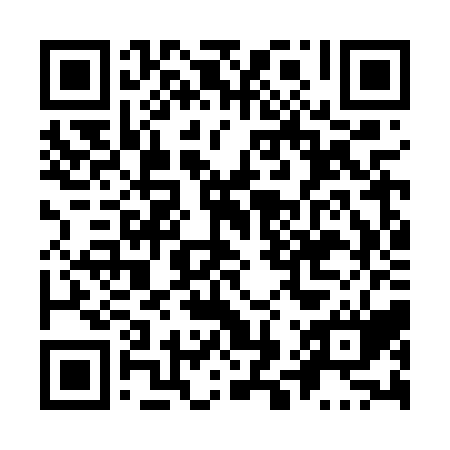 Prayer times for Cunningham's Corners, Ontario, CanadaWed 1 May 2024 - Fri 31 May 2024High Latitude Method: Angle Based RulePrayer Calculation Method: Islamic Society of North AmericaAsar Calculation Method: HanafiPrayer times provided by https://www.salahtimes.comDateDayFajrSunriseDhuhrAsrMaghribIsha1Wed4:326:051:126:128:199:532Thu4:306:031:126:128:219:543Fri4:286:021:126:138:229:564Sat4:266:011:116:148:239:585Sun4:245:591:116:148:249:596Mon4:235:581:116:158:2510:017Tue4:215:571:116:168:2710:038Wed4:195:551:116:168:2810:049Thu4:175:541:116:178:2910:0610Fri4:155:531:116:188:3010:0811Sat4:145:521:116:188:3110:1012Sun4:125:501:116:198:3210:1113Mon4:105:491:116:208:3410:1314Tue4:095:481:116:208:3510:1515Wed4:075:471:116:218:3610:1616Thu4:055:461:116:228:3710:1817Fri4:045:451:116:228:3810:1918Sat4:025:441:116:238:3910:2119Sun4:015:431:116:248:4010:2320Mon3:595:421:116:248:4110:2421Tue3:585:411:116:258:4210:2622Wed3:565:401:126:268:4310:2723Thu3:555:391:126:268:4410:2924Fri3:545:391:126:278:4510:3025Sat3:525:381:126:278:4610:3226Sun3:515:371:126:288:4710:3327Mon3:505:361:126:288:4810:3528Tue3:495:361:126:298:4910:3629Wed3:485:351:126:308:5010:3830Thu3:475:351:126:308:5110:3931Fri3:465:341:136:318:5210:40